Western Australia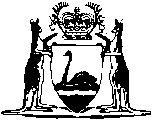 Health Act 1911Health (ANZ Food Standards Code Adoption) Regulations 2001		These regulations were repealed by the Health (Food and Pet Meat) Repeal Regulations 2009 r. 3(a) as at 24 Oct 2009 (see r. 2(b) and Gazette 23 Oct 2009 p. 4157).Western AustraliaHealth (ANZ Food Standards Code Adoption) Regulations 2001ContentsPart 1 — Preliminary1.	Citation	12.	Interpretation	13.	Repeal	1Part 2 — Food standards adopted4.	The Code adopted	25.	Public inspection of code	26.	Effect of Health (Food Hygiene) Regulations 1993	27.	Compliance notices	28.	Exemptions	39.	Contraventions by food businesses	3Part 3 — Amendments of the CodeDivision 2 — Volume 2 of the Code amended13.	Volume 2 amended	414.	Standard 1.1.1 amended	415.	Standard 1.6.1 amended	415A.	Standard 2.5.1 amended	516.	Standard 3.1.1 amended	517.	Standard 3.2.3 amended	6Notes	Compilation table	8Western AustraliaHealth Act 1911Health (ANZ Food Standards Code Adoption) Regulations 2001Part 1 — Preliminary1.	Citation		These regulations may be cited as the Health (ANZ Food Standards Code Adoption) Regulations 2001.2.	Interpretation		In these regulations — 	adopted Code means the Australia New Zealand Food Standards Code as adopted under regulation 4;	Australia New Zealand Food Standards Code has the same meaning as in section 3 of the Food Standards Australia New Zealand Act 1991 of the Commonwealth;	Part VIII means Part VIII of the Act.	[Regulation 2 amended in Gazette 31 Jan 2003 p. 283.]3.	Repeal		The Health (Adoption of Food Standards Code) Regulations 1992 are repealed.Part 2 — Food standards adopted4.	The Code adopted		The Australia New Zealand Food Standards Code, as in force from time to time and as amended by Part 3, is adopted and forms part of these regulations.5.	Public inspection of code		Copies of the following instruments or documents must be kept at the office of the Environmental Health Services of the Health Department of Western Australia, Grace Vaughan House, 227 Stubbs Terrace, Shenton Park — 	(a)	the adopted Code;	(b)	any instrument or document incorporated by reference into the adopted Code, including any standard, rule, code, specification or method of any association, body or institution incorporated into the adopted Code;	(c)	any amendment or replacement of an instrument or document referred to in paragraph (b).6.	Effect of Health (Food Hygiene) Regulations 1993	(1)	Chapter 3 of Volume 2 of the adopted Code is to be read with the Health (Food Hygiene) Regulations 1993.	(2)	If there is any inconsistency between Chapter 3 of Volume 2 of the adopted Code and the Health (Food Hygiene) Regulations 1993, the regulations prevail to the extent of the inconsistency.7.	Compliance notices	(1)	If there are reasonable grounds for believing that a person has done or omitted to do anything in contravention of Part VIII or of the adopted Code, then the Executive Director, Public Health, or the local government of the district in which the contravention is believed to have occurred, may require the person to do anything necessary to rectify the situation.	(2)	A requirement must be in writing, and takes effect when it is served on the person.	(3)	A person who, without reasonable excuse, contravenes a requirement commits an offence.	(4)	A person who commits an offence under subregulation (3) is liable, on conviction, to — 	(a)	a fine of not more than $2 500 and not less than — 	(i)	$250 for a first offence;	(ii)	$500 for a second offence; or	(iii)	$1 250 for a third or subsequent offence;		and	(b)	if the offence is a continuing offence, a daily fine of not more than $250 and not less than $125.8.	Exemptions	(1)	The Executive Director, Public Health may, by notice published in the Gazette, exempt a person from the requirement to comply with one or more of the standards set out in the adopted Code.	(2)	The exemption may be made subject to any conditions specified in it.	(3)	The exemption stops being in force if a condition of the exemption is contravened.9.	Contraventions by food businesses		A reference in the adopted Code to an obligation imposed on a food business is to be read as a reference to an obligation imposed on the proprietor, within the meaning of the adopted Code, of the food business. Part 3 — Amendments of the Code[Division 1 deleted in Gazette 31 Jan 2003 p. 283.]Division 2 — Volume 2 of the Code amended13.	Volume 2 amended		The amendments in this Division are to Volume 2 of the Australia New Zealand Food Standards Code.14.	Standard 1.1.1 amended		Standard 1.1.1 is amended by deleting the definition of “Code” and inserting instead — 		“    Code means the adopted Code.    ”.15.	Standard 1.6.1 amended		The Schedule to Standard 1.6.1 is amended by deleting the items dealing with mineral water, packaged water and packaged ice and inserting instead the following items — “        ”.15A.	Standard 2.5.1 amended		After subclause 4(1) the following subclause is inserted — 	“        ”	[Regulation 15A inserted in Gazette 31 Jan 2003 p. 283.]16.	Standard 3.1.1 amended		Standard 3.1.1 is amended in clause 1 as follows:	(a)	by deleting the definition of “appropriate enforcement agency” and inserting instead — “    	appropriate enforcement agency means the Executive Director, Public Health or the relevant local government.    ”;	(b)	by deleting the definition of “food premises” and inserting instead the following definition — “    	food premises means:	(a)	food premises as defined in section 246G of the Act, or	(b)	food vehicles as defined in section 246G of the Act, except vehicles when used only to transport food.    ”;	(c)	in the definition of “food safety standards” by deleting “Australia New Zealand Food Standards Code” and inserting instead — 		“    adopted Code    ”;	(d)	by inserting after paragraph (b) in the second part of the definition of “primary food production” the following paragraphs — “    	(ba)	extracting milk from an animal, or	(bb)	storing untreated milk, or	(bc)	transporting untreated milk, or    ”;	(e)	by deleting the definition of “proprietor” and inserting instead the following definition — “    	proprietor of a food business means the proprietor, as defined in section 246G of the Act, of the food premises at or in which the food business is carried on.    ”;	(f)	by deleting the definition of “sell” and inserting instead the following definition — “    	sell has the same meaning as in section 3 of the Act.    ”.17.	Standard 3.2.3 amended		Standard 3.2.3 is amended in clause 1 by deleting the definition of “sewage” and inserting instead the following definition — “    	sewage has the same meaning as in section 3 of the Act.    ”.Notes1	This is a compilation of the Health (ANZ Food Standards Code Adoption) Regulations 2001 and includes the amendments made by the other written laws referred to in the following table.Compilation tableDefined terms[This is a list of terms defined and the provisions where they are defined.  The list is not part of the law.]Defined term	Provision(s)adopted Code	2Australia New Zealand Food Standards Code	2Part VIII	2Column 1
FoodColumn 2
MicroorganismColumn3
nColumn 4
cColumn 5
mColumn 6
MMineral watercoliforms/ml500Mineral waterEscherichia coli/100ml
5
0
0Mineral waterPseudomonas aeruginosa /250ml

5

0

0Packaged watercoliforms/ml500Packaged waterEscherichia coli/100ml
5
0
0Packaged waterPseudomonas aeruginosa /250ml

5

0

0Packaged icecoliforms/ml500Packaged iceEscherichia coli/100ml
5
0
0Packaged icePseudomonas aeruginosa /250ml

5

0

0(1a)Subclause 4(2) does not apply to goat’s milk.CitationGazettalCommencementHealth (ANZ Food Standards Code Adoption) Regulations 200129 Jun 2001
p. 3118-2329 Jun 2001Health (ANZ Food Standards Code Adoption) Amendment Regulations 200231 Jan 2003 p. 28331 Jan 2003These regulations were repealed by the Health (Food and Pet Meat) Repeal Regulations 2009 r. 3(a) as at 24 Oct 2009 (see r. 2(b) and Gazette 23 Oct 2009 p. 4157)These regulations were repealed by the Health (Food and Pet Meat) Repeal Regulations 2009 r. 3(a) as at 24 Oct 2009 (see r. 2(b) and Gazette 23 Oct 2009 p. 4157)These regulations were repealed by the Health (Food and Pet Meat) Repeal Regulations 2009 r. 3(a) as at 24 Oct 2009 (see r. 2(b) and Gazette 23 Oct 2009 p. 4157)